Пояснения по заполнению мониторингов мероприятий, направленных на снижение смертности.(19 сигнальных показателей)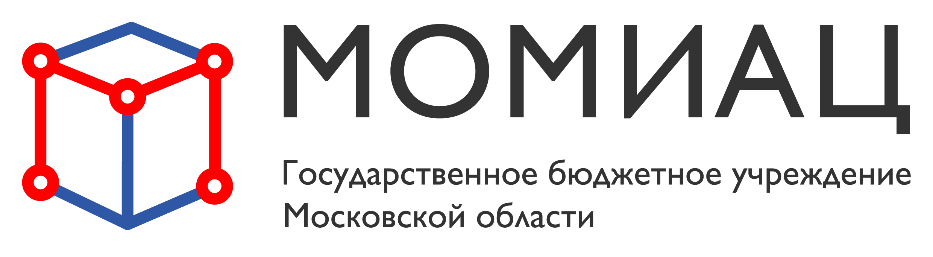 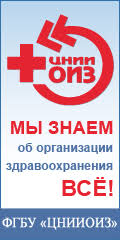 20191.	Мониторинг мероприятий, направленных на снижение смертности от туберкулёза	32.	Мониторинг мероприятий, направленных на снижение смертности от дорожно-транспортных происшествий.	63.	Мониторинг реализации мероприятий по снижению смертности от новообразований, в том числе злокачественных.	154.	Мониторинг реализации мероприятий, направленных на снижение смертности от ишемической болезни сердца.	205.	Мониторинг реализации мероприятий по снижению смертности от цереброваскулярных болезней в 2019 году.	386.	Мониторинг реализации мероприятий по снижению смертности от болезней органов дыхания	497.	Мониторинг реализации мероприятий по снижению смертности от болезней органов пищеварения	53Мониторинг мероприятий, направленных на снижение смертности от туберкулёзаМониторинг мероприятий, направленных на снижение смертности от дорожно-транспортных происшествий.Мониторинг реализации мероприятий по снижению смертности от новообразований, в том числе злокачественных.Мониторинг реализации мероприятий, направленных на снижение смертности от ишемической болезни сердца.Мониторинг реализации мероприятий по снижению смертности от цереброваскулярных болезней.Мониторинг реализации мероприятий по снижению смертности от болезней органов дыханияМониторинг реализации мероприятий по снижению смертности от болезней органов пищеваренияСтрокаСтрокаИсточники данныхп.1-2.1 вносит ТОЛЬКО центр СПИД!!п.1-2.1 вносит ТОЛЬКО центр СПИД!!п.1-2.1 вносит ТОЛЬКО центр СПИД!!1Число пациентов с ВИЧ-инфекцией с уровнем CD4+лимфоцитов менее 350 клеток/мклСм. форму №61, утв. Приказом Росстата №672 от 30.12.2015г на сайте momiac.ru в разделе "Формы статистической отчетности"1.1из них, охваченных химиопрофилактикой туберкулезаформа 61, таб.6000, стр.12, гр.32Контингенты пациентов ВИЧ-инфекцией, состоящие на диспансерном учетеф.61, таб.2000, стр.1, гр.152.1из них, охваченных осмотрами на туберкулезф.61, таб.3000, стр.2, гр.3п. 3-15 вносит одно ЮЛ за округ!!!п. 3-15 вносит одно ЮЛ за округ!!!п. 3-15 вносит одно ЮЛ за округ!!!3Число лиц, осмотренных на туберкулезф.30, таб.2512, стр.1, гр.33.1из них, число впервые выявленных больных туберкулезомф.33, таб.2200, стр.1, гр. 34Число впервые выявленных больных туберкулезом с бактериовыделениемф.33, таб.2500, стр.1+4, гр. 34.1из них, проведен тест на лекарственную чувствительность возбудителя (ТЛЧ) до начала леченияпо данным журналов учета бактериологических лабораторий5Число автоматических бактериологических систем оборудования для проведения исследований на жидких средах с определением лекарственной чувствительности возбудителяданные бактериологических лабораторий ПТД6Число систем оборудования лабораторий для проведения диагностики лекарственно-устойчивого туберкулеза ускоренными молекулярно-генетическими методамиданные бактериологических лабораторий ПТД7Число впервые выявленных больных с бактериовыделением, обследованных на лекарственную чувствительностьф.7-ТБ, таб.2001, стр.1, гр.17.1из них, прошедших до начала лечения тестирование на лекарственную устойчивость возбудителя молекулярно-генетическими методами по данным журналов учета бактериологических лабораторий7.2из них (из п.7), прошедших до начала лечения тестирование на лекарственную устойчивость возбудителя культуральным методом на жидких средах по данным журналов учета бактериологических лабораторий8Число впервые выявленных больных туберкулезом, зарегистрированных для лечения по I, II, III режимам химиотерапии (из когорты предыдущего года)ф.8-ТБ, таб.2000, стр.1+2, гр.13 - стр.1+2, знаменатель гр.78.1из них, эффективно закончивших лечение ф.8-ТБ, таб.2000, стр.1+2, гр.4+58.2из них (из п.8), получивших социальную поддержку за счет региональной программы по данным ПТД9Число случаев МЛУ/ШЛУ ТБ, зарегистрированных для лечения по IV и V режимам химиотерапии (из когорты предыдущего года для плана текущего года)ф. ВР-5 МЛУ, таб.1000,стр.1+2+3+4+5, гр.139.1из них, эффективно закончивших лечениеф. ВР-5 МЛУ, таб.1000, стр.1+2+3+4+5, гр.4+59.2из них (из п.9), получивших социальную поддержку за счет региональной программыпо данным ПТД9.3из них (из п.9), прервавших лечениеф. ВР-5 МЛУ т.1000, стр.1+2+3+4+5, гр.910Число больных туберкулезом, пролеченных в условиях дневного стационара (для взрослых)ф.14-ДС, таб.2000, стр.57, гр.7+1711Число дней, проведенных больными туберкулезом в условиях дневного стационара (для взрослых) ф.14-ДС, таб.2000, стр.57, гр.10+2012Число врачей-фтизиатров ф.30, таб.1100, стр.109, гр.913Число больных фиброзно-кавернозным туберкулезом, состоящих на диспансерном учетеф.33. таб. 2100, стр.3, гр.714из них, подвергнутых хирургическому лечениюф.33, таб.2600, стр.7, гр.315Число врачей, работающих в медицинских организациях ОЛС, прошедших обучение современным методам выявления, диагностики и лечения туберкулезаданные ПТД16Число умерших больных туберкулезом, из числа состоявших под диспансерным наблюдениемф.33, таб.2300, стр. 7+8, гр. 3+917из них, больных туберкулезом, сочетанным с ВИЧ-инфекциейФ.33, таб.2310, стр.1, гр.218Число умерших пациентов, причиной смерти которых явился туберкулез (МКБ-10 А15-А19), по данным Росстата за текущий годданные Росстата в субъекте РФ 19Число умерших пациентов, причиной смерти которых явился туберкулез (МКБ-10 А15-А19), по данным ОПТД за текущий годф.33, таб.2300, стр.7, гр.3+9+ таб.2200, стр.11, гр.3Доп1Умерших от туберкулеза за месяц предыдущего года (по данным Росстата)Число больных, умерших от туберкулеза (МКБ-10 А15-А19) за отчетный период предыдущего года минус число больных, умерших от туберкулеза за отчетный период текущего года. Может быть, как положительным, так и отрицательным числом. Указывать как положительное, так и отрицательное число. Значение «0» может быть только при совпадении числа умерших.20Число сохраненных жизней (по данным Росстата)Доп2Число умерших от туберкулеза за месяц предыдущего года (по данным ОПТД)21Число сохраненных жизней (по данным ОПТД)п.13T1200Число случаев МЛУ/ШЛУ ТБ, зарегистрированных для лечения по IV и V режимам химиотерапии; из них, эффективно закончивших лечение/ Число случаев МЛУ/ШЛУ ТБ, зарегистрированных для лечения по IV и V режимам химиотерапии (из когорты предыдущего года для плана кущего года: п.9.1 / п.9Целевое значение МЗ РФ на 2017 год- не менее 60 %п.14T1200Числовпервые выявленных больных тубер-кулезом с бактериовыделением из них, про-веден тест на лекарственную чувствитель-ность возбудителя (ТЛЧ) до начала лечения/ Число впервые выявленных больных тубер-кулезом с бактериовыделением: п.4.1 / п.4Целевое значение МЗ РФ на 2017 год- не менее 95 %п.15 T1200Число пациентов с ВИЧ-инфекцией с уровнем CD4+лимфоцитов менее 350 клеток/мкл из них, охваченных химиопрофилактикой туберкулеза/ Число пациентов с ВИЧ-инфекцией с уровнем CD4+лимфоцитов менее 350 клеток/мкл: п.1.1 / п.1Целевое значение МЗ РФ на 2017 год- не менее 95 %№ п/пМинздрав МОИсточники данных1.Число погибших и умерших в результате ДТПв Московской области – всего              Данные ЗАГСав том числе:1.1.детей в возрасте 0-17 лет включительноДанные ЗАГСа; из числа данных пункта 1.1.2.лиц трудоспособного возрастаДанные ЗАГСа; из числа данных пункта 1.2.Число погибших на месте ДТП  – всего (заполняет ТОЛЬКО Бюро судебно-медицинской экспертизы)По данным бюро СМЭ. Вносятся данные БСМЭ на основании данных Медицинского свидетельства о смерти (учетная форма N 106/у-08, пункт 9.1). Учитываются данные  формы отраслевой статистической отчетности N 42 - "Отчет врача судебно-медицинского эксперта, бюро судебно-медицинской экспертизы", таблица 3200, строка 4.в том числе:2.1.детей в возрасте 0-17 лет включительно (заполняет ТОЛЬКО Бюро СМЭ)Вносятся данные БСМЭ на основании данных Медицинского свидетельства о смерти (учетная форма N 106/у-08, пункт 9.1 с учетом данных пунктов 3 и 4).2.2.лиц трудоспособного возраста (заполняет ТОЛЬКО Бюро СМЭ)Вносятся данные БСМЭ на основании данных Медицинского свидетельства о смерти (учетная форма N 106/у-08, пункт 9.1 с учетом данных пунктов 3 и 4).хЧисло погибших на месте ДТП 2.3+2.4+2.5+2.6п.п. 2.3, 2.4, 2.5, 2.6 заполняют все ЮЛ, кроме Бюро СМЭ2.3.до прибытия выездной бригады скорой медицинской помощиВносятся данные станций и отделений СМП на основании данных Карты вызова скорой медицинской помощи (учетная форма 110/у, в которой в пункте 17 "Место вызова" отмечен подпункт "улица", в пункте 18 "Причина несчастного случая" отмечен подпункт "дорожно-транспортное происшествие", в пункте 35 "Результат выезда" в подразделе "Безрезультатный выезд" отмечен подпункт "смерть до приезда бригады скорой медицинской помощи"). Если место вызова "улица" является рабочим местом, данные также вносятся в этот пункт. Контроль данных - отчетная форма 30, таблица 2350, строка 11.2.4.до прибытия выездной бригады центра / отделения экстренной  медицинской помощи, территориального центра медицины катастрофВносятся данные станций и отделений СМП на основании данных Карты вызова скорой медицинской помощи (учетная форма 110/у, в которой в пункте 17 "Место вызова" отмечен подпункт "улица", в пункте 18 "Причина несчастного случая" отмечен подпункт "дорожно-транспортное происшествие", в пункте 35 "Результат выезда" в подразделе "Безрезультатный выезд" отмечен подпункт "смерть до приезда бригады скорой медицинской помощи"). Если место вызова "улица" является рабочим местом, данные также вносятся в этот пункт. Контроль данных - отчетная форма 30, таблица 2350, строка 11.2.5.при выездной бригаде скорой медицинской помощиВносятся данные станций и отделений СМП на основании данных Карты вызова скорой медицинской помощи (учетная форма 110/у, в которой в пункте 17 "Место вызова" отмечен подпункт "улица", в пункте 18 "Причина несчастного случая" отмечен подпункт "дорожно-транспортное происшествие", в пункте 35 "Результат выезда" в подразделе "Выполненный выезд" отмечен подпункт "смерть в   присутствии бригады скорой  медицинской помощи"). Если место вызова "улица" является рабочим местом, данные также вносятся в этот пункт. 2.6.при выездной бригаде отделения экстренной медицинской помощи и территориального центра медицины катастрофАналогично предыдущему подпункту. Учитываются данные отчетной формы 55, таблица 0500, строка 05, графа 19.3.Число пострадавших в результате ДТП, умерших во время перевозки (транспортировки) выездными бригадами скорой медицинской помощи, отделения экстренной медицинской помощи и территориальных центров медицины катастроф Вносятся данные станций и отделений СМП,  отделений экстренной медицинской помощи и территориальных центров медицины катастроф на основании данных Карты вызова скорой медицинской помощи (учетная форма 110/у, в которой в пункте 18 "Причина несчастного случая" отмечен подпункт "дорожно-транспортное происшествие", в пункте 35 "Результат выезда"в подразделе "Выполненный выезд" отмечен подпункт "смерть в автомобиле скорой медицинской помощи"). Учитываются данные отчетной формы 30, таблица 2350, строка 12; отчетной формы 55, таблица 0500, строка 05, графа 21.в том числе:3.1.с места ДТП4.Число пострадавших в результате ДТП, умерших дома (ТОЛЬКО БСМЭ!)Вносятся данные БСМЭ на основании данных Медицинского свидетельства о смерти (учетная форма N 106/у-08, пункт 9, подпункт 4). 5Число пострадавших в результате ДТП, умерших в стационарахВносятся данные всех стационаров на основании данных Статистической карты выбывшего из стационара (учетная форма №066/у-02, в которой в пункте 19 "Травма" отмечен подпункт 3 или подпункт 9 "в т.ч. ДТП" и в пункте 24.1 "Результат госпитализации" отмечен подпункт 6 "умер". Учитываются данные отчетной формы 14, таблица 2001в том числе:5.1.детей в возрасте 0-17 лет включительноДанные стационаров5.2.лиц трудоспособного возрастаДанные стационаров6.Число пострадавших в результате ДТП, умерших в травмоцентрах Из данных пункта 5 "Число пострадавших в результате ДТП, умерших в стационарах  – всего" выделяются данные стационаров, которым присвоен статус травмоцентра (все уровни). Данные пункта должны быть равны сумме данных подпунктов 6.1 + 6.2 + 6.3.в том числе:6.1.умерших в травмоцентрах I уровня – всего Данные травмоцентров I уровня6.2.умерших в травмоцентрах II уровня – всего Данные травмоцентров II уровня6.3.умерших в травмоцентрах III уровня – всего Данные травмоцентров III уровня7.Число пострадавших в результате ДТП, умерших в стационарах  в первые 24 часа – всегоДанные всех стационаров. Данные пункта 7 входят в число данных пункта 9.в том числе:7.1.детей в возрасте 0-17 лет включительно7.2.лиц трудоспособного возраста8.Число пострадавших в результате ДТП, умерших в травмоцентрах  в первые 24 часа – всегоДанные стационаров (из числа данных пункта 7), которым присвоен статус травмоцентров. Данные пункта должны быть равны сумме данных подпунктов 8.1 + 8.2 + 8.3. Данные пункта 8 входят в число данных пункта 10.в том числе:8.1.умерших в травмоцентрах  I уровня в первые 24 часаДанные травмоцентров I уровня (из числа данных пункта 8)8.2.умерших в травмоцентрах II уровня в первые 24 часаДанные травмоцентров II уровня (из числа данных пункта 8)8.3.умерших в травмоцентрах III уровня в первые 24 часаДанные травмоцентров III уровня (из числа данных пункта 8)9Число пострадавших в результате ДТП, умерших в стационарах в Московской области в течение 0-7 суток – всегоДанные всех стационаров в том числе:9.1.детей в возрасте 0-17 лет включительноИз числа данных пункта 9.9.2.лиц трудоспособного возрастаИз числа данных пункта 9.10Число пострадавших в результате ДТП, умерших в травмоцентрах в Московской области в течение 0-7 суток – всегоДанные стационаров (из числа данных пункта 9), которым присвоен статус травмоцентров. Данные пункта должны быть равны сумме данных подпунктов 10.1 + 10.2 + 10.3. Данные пункта 10 входят в число данных пункта 12.в том числе:10.1.умерших в травмоцентрах  I уровня в течение 0-7 сутокДанные травмоцентров I уровня (из числа данных пункта 10)10.2.умерших в травмоцентрах II уровня в течение 0-7 сутокДанные травмоцентров II уровня (из числа данных пункта 10)10.3.умерших в травмоцентрах III уровня в течение 0-7 сутокДанные травмоцентров III уровня (из числа данных пункта 10)11Число пострадавших в результате ДТП, умерших в стационарах в Московской области в течение 0-30 суток – всегоДанные всех стационаров. В число данных пункта 11 входят данные пункта 9.в том числе:11.1.детей в возрасте 0-17 лет включительноИз числа данных пункта 11.11.2.лиц трудоспособного возрастаИз числа данных пункта 11.12Число пострадавших в результате ДТП, умерших в травмоцентрах в Московской области в течение 0-30 суток – всегоДанные стационаров (из числа данных пункта 11), которым присвоен статус травмоцентров. Данные пункта должны быть равны сумме данных подпунктов 12.1 + 12.2 + 12.3. В число данных пункта 12 входят данные пункта 10. в том числе:12.1.умерших в травмоцентрах  I уровня в течение 0-30 сутокДанные травмоцентров I уровня (из числа данных пункта 12)12.2.умерших в травмоцентрах II уровня в течение 0-30 сутокДанные травмоцентров II уровня (из числа данных пункта 12)12.3.умерших в травмоцентрах III уровня в течение 0-30 сутокДанные травмоцентров III уровня (из числа данных пункта 12)1аЧисло пострадавших в результате ДТП, умерших в стационарах в Московской области после 30 суток – всего1.1а- из них детей в возрасте 0-17 лет включительно1.2а- из них лиц трудоспособного возраста1bЧисло пострадавших в результате ДТП, умерших в травмоцентрах в Московской области после 30 суток – всего1.1b- из них умерших в травмоцентрах  I уровня после 30 суток1.2b- из них умерших в травмоцентрах II уровня после 30 суток1.3b- из них умерших в травмоцентрах III уровня после 30 суток13.Число пострадавших в результате ДТП, умерших в других местах, не указанных в пунктах 2, 3, 4 и 5 (ТОЛЬКО БСМЭ!)Вносятся данные БСМЭ на основании данных Медицинского свидетельства о смерти (учетная форма N 106/у-08, пункт 9, подпункт 5). 14.Число пострадавших в результате ДТП, поступивших в стационары Вносятся данные всех стационаров. Учитываются все пострадавшие, поступившие в приемное отделение стационара. В число данных пункта 14 входят данные пункта 15.в том числе:14.1.детей в возрасте 0-17 лет включительноИз числа данных пункта 14.14.2.лиц трудоспособного возрастаИз числа данных пункта 14.15.Число пострадавших в результате ДТП, поступивших в травмоцентры Из данных пункта 14 "Число пострадавших в результате ДТП, поступивших в стационары – всего" выделяются данные стационаров, которым присвоен статус травмоцентра (все уровни). Данные пункта должны быть равны сумме данных подпунктов 15.1 + 15.2 + 15.3.в том числе:15.1.поступивших в травмоцентры  I уровня Данные травмоцентров I уровня (из числа данных пункта 15)15.2.поступивших в травмоцентры II уровня Данные травмоцентров II уровня (из числа данных пункта 15)15.3.поступивших в травмоцентры III уровня Данные травмоцентров III уровня (из числа данных пункта 15)16.Число пострадавших в результате ДТП, госпитализированных в стационары Вносятся данные всех стационаров на основании данных Статистической карты выбывшего из стационара (учетная форма №066/у-02), в которой в пункте 19 "Травма" отмечен подпункт 3 или подпункт 9 "в т.ч. ДТП", за исключением пострадавших, у которых в Журнале учета приема больных и отказов в госпитализации (учетная форма №001/у) заполнены графы 13 и 14 "Если не был госпитализирован".  в том числе:16.1.детей в возрасте 0-17 лет включительно16.2.лиц трудоспособного возраста17.Число пострадавших в результате ДТП, госпитализированных в травмоцентры Из данных пункта 16 "Число пострадавших в результате ДТП, госпитализированных в стационары в субъекте РФ – всего" выделяются данные стационаров, которым присвоен статус травмоцентра (все уровни). Данные пункта должны быть равны сумме данных подпунктов 17.1 + 17.2 + 17.3.в том числе:17.1.госпитализированных в травмоцентры  I уровня Данные травмоцентров I уровня  (из числа данных пункта 17)17.2.госпитализированных в травмоцентры II уровня Данные травмоцентров II уровня  (из числа данных пункта 17)17.3.госпитализированных в травмоцентры III уровня Данные травмоцентров III уровня (из числа данных пункта 17)18.Число выездов бригад скорой медицинской с поводом к вызову «ДТП» Данные станций / отделений больниц скорой медицинской помощи.в том числе:18.1.на место ДТП в том числе:18.1.1.со временем доезда до 20 минут 19Число автомобилей скорой медицинской помощиДанные станций / отделений больниц скорой медицинской помощи.20Число автомобилей скорой медицинской помощи, оснащенных аппаратурой глобального навигационного позиционирования ГЛОНАССОтчетные данные21Число врачей, оказывающих медицинскую помощь пострадавшим с травмами, полученными в результате автотранспортных несчастных случаев, прошедших курсы повышения профессиональной квалификации.Отчетные данные22Число штатных должностей врачей травматологов -ортопедов травмоцентров 1 уровня Отчетные данные23Число занятых должностей врачей травматологов -ортопедов травмоцентров 1 уровня Отчетные данные24Число штатных должностей врачей травматологов -ортопедов травмоцентров 2 уровня Отчетные данные25Число занятых должностей врачей травматологов -ортопедов травмоцентров 2 уровня Отчетные данные26Число штатных должностей врачей травматологов -ортопедов травмоцентров 3 уровня Отчетные данные27Число занятых должностей врачей травматологов -ортопедов травмоцентров 3 уровня Отчетные данные28Число физических лиц врачей травматологов-ортопедов в травмоцентрах 1 уровня Отчетные данные29Число физических лиц врачей травматологов-ортопедов в травмоцентрах 2 уровня Отчетные данные30Число физических лиц врачей травматологов-ортопедов в травмоцентрах 3 уровня Отчетные данные31Наличие единой центральной диспетчерской службы скорой медицинской помощи1-да/ 0-нет32Количество травмоцентров 1 уровняОтчетные данные33Количество травмоцентров 2 уровняОтчетные данные34Количество травмоцентров 3 уровняОтчетные данные35Число коек травмоцентров 1 уровняВносятся данные по общему коечному фонду стационаров, на базе которых расположены травмоцентры I уровня.36Число коек травмоцентров 2 уровняВносятся данные по общему коечному фонду стационаров, на базе которых расположены травмоцентры II уровня.37Число коек травмоцентров 3 уровняВносятся данные по общему коечному фонду стационаров, на базе которых расположены травмоцентры III уровня.38_1Число умерших от ДТП в стационарах за месяц предыдущего годаРасчет производится по формуле: число умерших в стационарах Московской области от дорожно-транспортных травм  на конец отчетного месяца предыдущего года минус число умерших в стационарах Московской области от дорожно-транспортных травм на конец отчетного месяца данного года (используются данные пункта 5). Может быть как положительным, так и отрицательным числом. Указывать как положительное так и отрицательное число. Значение «0» может быть только при совпадении числа умерших.38_2Число умерших от ДТП в стационарах за месяц текущего годаРасчет производится по формуле: число умерших в стационарах Московской области от дорожно-транспортных травм  на конец отчетного месяца предыдущего года минус число умерших в стационарах Московской области от дорожно-транспортных травм на конец отчетного месяца данного года (используются данные пункта 5). Может быть как положительным, так и отрицательным числом. Указывать как положительное так и отрицательное число. Значение «0» может быть только при совпадении числа умерших.38Число сохраненных жизней (Разница между числом умерших от указанной причины за отчетный период прошлого года и числа умерших от указанной причины за отчетный период этого года)Расчет производится по формуле: число умерших в стационарах Московской области от дорожно-транспортных травм  на конец отчетного месяца предыдущего года минус число умерших в стационарах Московской области от дорожно-транспортных травм на конец отчетного месяца данного года (используются данные пункта 5). Может быть как положительным, так и отрицательным числом. Указывать как положительное так и отрицательное число. Значение «0» может быть только при совпадении числа умерших.п.9T1200Доля пострадавших в результате ДТП, госпитализированных в травмоцентры 1 и 2 уровня, от всех пострадавших в результате ДТП, госпитализированных во все стационары Моск.обл.Числитель: п. 17.1. + п. 17.2.  Знаменатель: п. 16. * 100%
п.10 Целевое значение 82%п.18T1200Доля выедов бригад скорой медицинской помощи со временем доезда до места ДТП со сроком доезда до 20 минут (п. 18.1.1/ п.18*100%)п.18 Целевое значение 94%1Число пациентов со злокачественными новообразованиями, выявленными впервые Годовая отч.ф.35, таб.2100, стр.01, гр.41.1   из них трудоспособного возраста1.2из числа пациентов с ЗНО, выявленными впервые (п.1), число пациентов без учета злокачественных новообразований кожи (кроме меланомы)Годовая отч.ф.35, таб.2100, разница стр.01 и стр.17,  гр.42Число выявленных случаев ЗНО (без выявления посмертно) Годовая отч.ф.35, таб.2200, стр.01,  гр.42.1в том числе: ЗНО трахеи, бронхов и легкихГодовая отч.ф.35, таб.2200, стр.14,  гр.42.2                        ЗНО желудкаГодовая отч.ф.35, таб.2200, стр.08,  гр.42.3                        ЗНО предстательной железыГодовая отч.ф.35, таб.2200, стр.23, гр.42.4                        ЗНО молочной железыГодовая отч.ф.35, таб.2200, стр.19, гр.42.5                        ЗНО ободочной кишкиГодовая отч.ф.35, таб.2200, стр.09, гр.43Число злокачественных новообразований, выявленных впервые на ранних стадиях (I-II стадии)Годовая отч.ф.35, таб.2200, стр.01, гр.6 + гр.7 03.1Справочно, количество умерших от ЗНО в течении года с момента установления диагноза03.2Справочно, общее число больных, с впервые в жизни установленным диагнозом ЗНО, взятых на учет в предыдущем году4Число пациентов со злокачественными новообразованиями, выявленных активно - в 2019 году ежемесячноГодовая отч.ф.35, таб.2100, стр.01, гр.5 04.1ЗНО трахеи, бронхов и легких04.2ЗНО желудка04.3ЗНО предстательной железы04.4ЗНО молочной железы04.5ЗНО ободочной кишки04.6ЗНО прочие5Число пациентов со злокачественными новообразованиями, выявленных на ранних стадиях (I-II стадии) активноГодовая отч.ф.35, таб.2110, гр.66Число пациентов IV клинической группы состоящих на диспансерном учете7Число ЗНО, диагноз которых подтвержден морфологически Годовая отч.ф.35, таб.2200, стр.01, гр.507.1Справочно, число больных, состоящих на учете 5 лет и более с момента установления диагноза ЗНО07.2Справочно, общее число больных, состоящих на диспансерном учете по диагнозу ЗНО8Число умерших пациентов от злокачественных новообразованийДанные ЗАГСа8.1из них трудоспособного возрастаДанные ЗАГСа9Число умерших пациентов от злокачественных новообразований, без учета злокачественных новообразований кожи (кроме меланомы)Данные ЗАГСа9.1из них трудоспособного возрастаДанные ЗАГСа10Число умерших пациентов ЗНО, состоящих на учетеГодовая отч.ф.35, таб.2100, стр.01,  гр.6 10.1из них трудоспособного возраста11Число пациентов, умерших от ЗНО до 1 года с момента установления диагноза Годовая отч.ф.35, таб.2100, стр.01, гр.7                       12Число пациентов ЗНО, взятых на учет в предыдущем годуГодовая отч.ф.35 за предыдущий год, таб.2100, стр.01, гр.4                       13Число ЗНО, по поводу которых выполнено хирургическое лечениеГодовая отч.ф.35, таб.2300, стр.01, гр.6 14Число ЗНО, по поводу которых выполнен полный курс лучевой терапииГодовая отч.ф.35, таб.2300, стр.01, гр.7 15Число ЗНО, по поводу которых выполнен полный курс лекарственного леченияГодовая отч.ф.35, таб.2300, стр.01, гр.8 16Число ЗНО, по поводу которых проведено комбинированное лечение (кроме химио-лучевого)Годовая отч.ф.35, таб.2300, стр.01, гр.9 17Число ЗНО, по поводу которых выполнен полный курс химио-лучевого лечения Годовая отч.ф.35, таб.2300, стр.01, гр.10 18Число пациентов с ЗНО, получивших высокотехнологическую медицинскую помощь19Число пациентов с ЗНО получивших паллиативную помощь20Число пациентов с ЗНО, направленных после радикального лечения на 2 и 3 этапы медицинской реабилитациидля 2 этапа указывать пациентов, направленных в реабилитационные центры и отделения реабилитации21Число пациентов с ЗНО, получивших психосоциалиную поддержку, в т.ч. консультацию психолога22Число посещений врачей-онкологов, включая профилактическиеГодовая отч.ф.30, таб. 2100, стр. 36 + 37, гр. 323Число посещений врачей-онкологов, сделанных по поводу заболеванийГодовая отч.ф.30, таб. 2100, стр. 36 + 37, гр. 324Общее число смотровых кабинетовГодовая отч.ф.30, таб.1001, стр.110, гр.525Осмотрено в целях выявления онкопатологии в смотровых кабинетахГодовая отч.ф.30, таб.2514, стр.2, гр.3 + 426Общее число первичных онкологических кабинетов Годовая отч.ф.30, таб.1001, стр.51, гр.527Осмотрено в первичных онкологических кабинетах28Число физических лиц врачей онкологов Годовая отч.ф.30, таб.1100, стр.36 + 37, гр.929Число физических лиц врачей радиологовГодовая отч.ф.30, таб.1100, стр.77, гр.930Число физических лиц врачей радиотерапевтовГодовая отч.ф.30, таб.1100, стр.78, гр.931Число штатных должностей врачей онкологовГодовая отч.ф.30, таб.1100, стр.36 + 37, гр.332Число штатных должностей врачей радиологовГодовая отч.ф.30, таб.1100, стр.77, гр.333Число штатных должностей врачей радитерапевтовГодовая отч.ф.30, таб.1100, стр.78, гр.334Число занятых  должностей врачей онкологовГодовая отч.ф.30, таб. 1100, стр. 36 + 37, гр.435Число занятых должностей врачей радиологовГодовая отч.ф.30, таб. 1100, стр. 77, гр.436Число занятых должностей врачей радитерапевтовГодовая отч.ф.30, таб. 1100, стр. 78, гр.437Число врачей-онкологов, прошедших подготовку и переподготовку, курсы повышения квалификации 38Число врачей радиологов, прошедших подготовку и переподготовку, курсы повышения квалификации39Число врачей радиотерапевтов, прошедших подготовку и переподготовку, курсы повышения квалификации40Число врачей других специальностей, прошедших тематическое усовершенствование по онкологии41Число проведенных мероприятий по информированию населения о факторах риска  возникновения злокачественных новообразований; по вопросам профилактики, онкологической настороженности и раннего выявления онкологических заболеваний и обеспечению условий для реализации ЗОЖ.41.1из них публикации в СМИ41.2из них буклеты, брошюры по проблеме. Указывается число наименований, а не тираж.  Во вкладке "ТаблРекв" указать название буклетов и брошюр. Название брошюр указать в комментарии к документу 41.2.1Указывается тираж.ТИРАЖ.41.3из них социальная реклама, в том числе видеоролики ( В каждом квартале указывается число новой социальной рекламы, в том числе новых  видеороликов, а не число трансляций) В каждом квартале указывается число новой социальной рекламы, в том числе новых  видеороликов, а не число трансляций 41.4из них телевизионные передачи41.5из них число проведенных анкетирований41.5.1число качественно заполненных анкет41.6 из них другое42_2Число умерших от новообразований за месяц предыдущего годаМожет быть как "+" так и "-" числом. Указывать как положительное так и отрицательное число. Значение «0» может быть только при совпадении числа умерших.42Число сохраненных жизней ( п.42_2-п.8). ( Число умерших от причины на конец отчетного месяца предыдущего - данного года)Может быть как "+" так и "-" числом. Указывать как положительное так и отрицательное число. Значение «0» может быть только при совпадении числа умерших.п.10T1200Доля ЗНО, выявленных впервые на ранних стадиях (I-II стадии): (п.3/п.2*100%)п.10 Целевое значение не менее 55,5%п.11T1200Доля пациентов с ЗНО, умерших в трудоспособном возрасте , состоящих на учете, от общего числа умерших  в трудоспособном возрасте пациентов с ЗНО:  (п.10.1/п.8.1*100%)п.11 Целевое значение не менее 90%п.16T1200Доля больных с ЗНО, выявленных активноп.16 Целевое значение не менее 23,5%1Количество проведенных мероприятий по информированию населения о факторах риска развития болезней системы кровообращения, в том числе инфаркта миокарда, и обеспечению условий для реализации здорового образа жизни1.1из них публикации в СМИ1.2из них буклеты, брошюры по проблеме. Указывается число наименований, а не тираж.  Во вкладке "ТаблРекв" указать название буклетов и брошюр. Во комментарии к документу указать название буклетов и брошюр. 1.2.1Указывается тираж.ТИРАЖ.1.3из них социальная реклама, в том числе видеоролики ( В каждом квартале указывается число новой социальной рекламы, в том числе новых  видеороликов, а не число трансляций) В каждом квартале указывается число новой социальной рекламы, в том числе новых  видеороликов, а не трансляций 1.4из них телевизионные передачи1.5из них число проведенных анкетирований1.5.1число качественно заполненных анкет1.6 из них другое2Число граждан, охваченных кампанией и мотивированных на ведение здорового образа жизни ф.30 Таблица 48093Число лиц, отказавшихся от курения по данным опроса  граждан, охваченных кампанией по пропаганде здорового образа жизниПо данным ЦМП, отделений (кабинетов) медицинской профилактики  4Число пациентов с артериальной гипертонией, достигших целевого уровня АД ≤ 140/90 мм рт ст. по данным анализа карт пациентов с артериальной гипертонией.Показатель  представляется на отчетный период без нарастающего итога. На основании анализа Медицинских карт пациентов, получающих медицинскую помощь в амбулаторных условиях 025/у5Число амб. карт пациентов с артериальной гипертонией.Показатель  представляется на отчетный период без нарастающего итога На основании анализа Медицинских карт пациентов, получающих медицинскую помощь в амбулаторных условиях 025/уПоказатели для раздела 2. Вторичная профилактика ИБСПоказатели для раздела 2. Вторичная профилактика ИБС6Число пациентов, состоящих на  диспансерном наблюдении по поводу ишемической болезни сердца (МКБ-10: I20-I25).  ф.12 таблица 3000 строка 10.4  графы 6В январе учитываются все больные, состоящие на диспансерном учете по поводу ИБС, на конец отчетного периода ( т3000 стр 10.4 гр 6 ф.12 за предыдущий год). Начиная с февраля показывается движение пациентов (разница между гр.6 и гр.12 по стр.10.4).7Общее зарегистрированных пациентов с ишемической болезнью сердца (МКБ-10: I20- I25).  ф.12  таблица 3000 строка 10.4 графа 4 Учитываются все зарегистрированные больные с ИБС на конец отчетного периода8Число пациентов, взятых под диспансерное наблюдение по поводу ишемической болезни сердца и прошедших обучение в школах пациентов (МКБ-10: I20-I25)  (из п.6)Учитываются из числа больных из п.69Число пациентов, перенесших острый коронарный синдром (МКБ-10: I20.0; I21; I22; I24), а также постинфарктный кардиосклероз, зарегистрированный в текщем году (I25.2, I25.8 ), взятых под диспансерное наблюдение по поводу данного заболевания На основании данных, собираемых для заполнения Годовой формы 12 таблица 3000 сумма строк 10.4.2, 10.4.3, 10.4.4, 10.4.5.1 графа 6 10Число зарегистрированных пациентов, перенесших острый коронарный синдром (МКБ-10: I20.0; I21; I22; I24) , а также постинфарктный кардиосклероз, зарегистрированный в текщем году (I25.2, I25.8 ).Учитывается число зарегистрированных случаев острого коронарного синдрома и постинфарктного кардиосклероза в текущем году..Если у одного пациента было несколько обращений в текущем году, учитываются все обращения. 11Число пациентов, перенесших острый коронарный синдром   (МКБ-10: I20.0; I21; I22; I24) и получивших реабилитационную помощь на первом этапе медицинской кардиореабилитации. На основании выписки из формы № 003/у «Медицинская карта стационарного больного»В соответствии с порядком медицинской реабилитации (приказ МЗ РФ от 29 декабря 2012 г. N 1705н) первый этап медицинской кардиореабилитации осуществляется  в отделении реанимации или палате интенсивной терапии кардиологического стационара   11.1Из них: число пациентов в трудоспособном возрасте. На основании выписки из формы № 003/у «Медицинская карта стационарного больного»Учитываются: женщины 18-54 лет, мужчины 18-59 лет12Число  пациентов, перенесших острый коронарный синдром   (МКБ-10: I20.0; I21; I22; I24) и получивших реабилитационную помощь на втором этапе медицинской кардиореабилитации. На основании выписки из формы № 003/у «Медицинская карта стационарного больного»В соответствии с порядком медицинской реабилитации (приказ МЗ РФ от 29 декабря 2012 г. N 1705н) второй этап медицинской кардиореабилитации осуществляется в стационарных условиях (отделениях кардиореабилитации,  центрах кардиореабилитации или мульдисциплинарном центре реабилитации)      12.1Из них: число  пациентов в трудоспособном возрасте. На основании выписки из формы № 003/у «Медицинская карта стационарного больного» Учитываются: женщины 18-54 лет, мужчины 18-59 лет13Число  пациентов, перенесших острый коронарный синдром   (МКБ-10: I20.0; I21; I22; I24) и получивших реабилитационную помощь на третьем этапе медицинской кардиореабилитации. На основании анализа Медицинских карт пациентов, получающих медицинскую помощь в амбулаторных условиях 025/у и/или Контрольной карты диспансерного наблюдения № 030/уВ соответствии с порядком медицинской реабилитации (приказ МЗ РФ от 29 декабря 2012 г. N 1705н) третий этап медицинской кардиореабилитации  осуществляется в отделениях  реабилитации медицинских организаций, оказывающих медицинскую помощь в амбулаторных условиях                                   13.1Из них: число  пациентов в трудоспособном возрасте.  На основании анализа Медицинских карт пациентов, получающих медицинскую помощь в амбулаторных условиях 025/у и/или Контрольной карты диспансерного наблюдения № 030/уУчитываются: женщины 18-54 лет, мужчины 18-59 летПоказатели для раздела 3. Оказание медицинской помощи при ИБСПоказатели для раздела 3. Оказание медицинской помощи при ИБС14Число кардиологических коек ф.30 Таблица 3100, строка 19 графа 315Число кардиохирургических коекф.30 Таблица 3100, строка 68 графа 316Число коек сосудистой хирургииф.30 Таблица 3100, строка 69 графа 317Врачей кардиологовф.30 Таблица 1100, строка 20 графа 918Сердечно-сосудистых хирурговф.30 Таблица 1100, строка 115 графа 919Врачей по рентгенэндоваскулярным диагностике и лечениюф.30 Таблица 1100, строка 62 графа 920Штатных должностей врачей-кардиологов в подразделениях, оказ. мед. помощь в амбулаторных условияхф.30 Таблица 1100, строка 20 графа 521Занятых должностей врачей-кардиологов в подразделениях, оказ. мед. помощь в амбулаторных условияхф.30 Таблица 1100, строка 20 графа 622Врачей-кардиологов (ФЛ на занятых должностях) в подразделениях, оказ. мед. помощь в амбулаторных условияхф.30 Таблица 1100, строка 20 графа 1023Штатных должностей врачей-кардиологов в  подразделениях, оказ. мед. помощь в стационарных условияхф.30 Таблица 1100, строка 20 графа 724Занятых должностей врачей-кардиологов в подразделениях, оказ. мед. помощь в стационарных условияхф.30 Таблица 1100, строка 20 графа 825Врачей-кардиологов (ФЛ на занятых должностях) в подразделениях, оказ. мед. помощь в стационарных условияхф.30 Таблица 1100, строка 20 графа 1126Штатных должностей  сердечно-сосудистых хирургов  в подразделениях, оказ. мед. помощь в стационарных условияхф.30 Таблица 1100, строка 115 графа 727Занятых должностей сердечно-сосудистых хирургов  в подразделениях, оказ. мед. помощь в стационарных условияхф.30 Таблица 1100, строка 115 графа 828Сердечно-сосудистых хирургов (ФЛ на занятых должностях)  в подразделениях, оказ. мед. помощь в стационарных условияхф.30 Таблица 1100, строка 115 графа 1129Штатных должностей врачей по рентгенэндоваскулярным  диагностике и лечению в подразделениях, оказ. мед. помощь в стационарных условияхф.30 Таблица 1100, строка 62 графа 730Занятых должностей врачей по рентгенэндоваскулярным  диагностике и лечению в подразделениях, оказ. мед. помощь в стационарных условияхф.30 Таблица 1100, строка 62 графа 831Врачей по рентгенэндоваскулярным диагностике и лечению  (ФЛ на занятых должностях) в подразделениях, оказ. мед. помощь в стационарных условияхф.30 Таблица 1100, строка 62 графа 1132Число всех выездов бригад скорой медицинской помощи при остром коронарном синдроме (МКБ-10:  I20.0, I21, I22,  I24). ф.№ 114/у Сопроводительный лист станции (отделения) скорой медицинской помощи и талон к нему. Приложение N 4 к Приказу МЗ и СР РФ от 2 декабря 2009 г. N 942 Учитываются только случаи с подтвержденным диагнозом "Острый коронарный синдром". 32,1Из них: Выездов бригад СМП при остром коронарном синдроме со временем доезда до 20 минут   ф.№ 114/у Сопроводительный лист станции (отделения) Скорой МП и талон к нему. 33Число пациентов с острым коронарным синдромом с подъемом сегмента ST, доставленных в стационар пациентов скорой медицинской помощи На основании Формы№ 066/у-02 Статистическая карта выбывшего из стационара34Число пациентов с острым коронарным синдромом с подъемом сегмента ST, госпитализированных в стационар в срок до 12 часов от начала боли Форма № 066/у-02 Статистическая карта выбывшего из стационара34,1Из них: число пациентов с острым коронарным синдромом с подъемом сегмента ST, госпитализированных в стационар в сроки менее 2 часов от начала болиФ. № 066/у-02 Статистическая карта выбывшего из стационара. Учитываются число случаев госпитализации больные с инфарктом миокарда с подъемом сегмента ST  в сроки менее 2 часов от начала болевого синдрома (только с подтвержденным  диагнозом).35Среднее время "симптом - баллон" для пациентов с острым коронарным синдромом с подъемом сегмента ST, поступивших в стационар до 12 часов от начала боли, которым были выполнены экстренные (первичные) чрескожные коронарные вмешательстваУказывается среднее время, прошедшее от момента начала болевого синдрома до экстренного чрескожного коронарного вмешательства (первого раздувания баллона)35,1Среднее время "симптом - звонок СМП". (ТОЛЬКО для пациентов из строки 39.1.2.1)Указывается среднее время, прошедшее от момента начала болевого синдрома до звонка в  скорую медицинскую помощь35,2Среднее время "звонок СМП - баллон". (ТОЛЬКО для пациентов из строки 39.1.2.1)Указывается среднее время, прошедшее от звонка в скорую медицинскую помощь до экстренного чрескожного коронарного вмешательства (первого раздувания баллона)36Число пациентов с острым коронарным синдромом, поступивших в стационарыНа основании Формы№ 066/у-02 Статистическая карта выбывшего из стационара36.1из них: число пациентов с острым коронарным синдромом, поступивших в профильные отделения (региональные сосудистые центры и первичные сосудистые отделения)На основании Формы№ 066/у-02 Статистическая карта выбывшего из стационара36,2число пациентов с острым коронарным синдромом, осложненном кардиогенным шоком, поступивших в стационарыУчитываются больные с нестабильной стенокардией, инфарктом миокарда с подъемом и без подъема сегмента ST, осложненными кардиогенным шоком36.2.1из них: число пациентов с острым коронарным синдромом с подъемом сегмента ST, осложненном кардиогенным шоком, поступивших в стационарыУчитываются больные с инфарктом миокарда с подъемом сегмента ST, осложненном кардиогенным шоком36.2.2число пациентов с острым коронарным синдромом без подъема сегмента ST, осложненном кардиогенным шоком, поступивших в стационарыУчитываются больные с нестабильной стенокардией и инфарктом миокарда без подъема сегмента ST, осложненными кардиогенным шоком36,3число пациентов с острым коронарным синдромом с подъемом сегмента ST, поступивших в стационарыНа основании ф..№ 066/у-02.. Учитываются все поступившие больные с инфарктом миокарда с подъемом сегмента ST36,4число пациентов с острым коронарным синдромом без подъема сегмента ST, поступивших в стационарыНа основании ф..№ 066/у-02. Учитываются все поступившие больные с нестабильной стенокардией и инфарктом миокарда  без подъема сегмента ST36.4.1из них: число пациентов с острым коронарным синдромом без подъема сегмента ST высокого риска (GRACE ≥ 140), поступивших в стационарыУчитываются все поступившие больные с нестабильной стенокардией и инфарктом миокарда  без подъема сегмента ST высокого риска36.4.2число пациентов с острым коронарным синдромом без подъема сегмента ST невысокого риска (GRACE < 140), поступивших в стационарыУчитываются все поступившие больные с нестабильной стенокардией и инфарктом миокарда  без подъема сегмента ST невысокого риска37Число пациентов с острым коронарным синдромом, переведенных из первичного сосудистого отделения в региональный сосудистый центр, которым выполнены чрескожные коронарные вмешательства 37-1Число пациентов с острым коронарным синдромом, поступивших из ПСО или РСЦ на долечивание в другой стационарСтроку заполняют только стационары, принимающие таких пациентов
 (принимающая сторона)38Число пациентов с острым коронарным синдромом с подъемом сегмента ST, которым выполнен тромболизис, всегоУчитываются все  больные с инфарктом миокарда с подъемом сегмента ST, которым выполнен тромболизис как в стационарах, так и на догоспитальном этапе 38,1Из них: на догоспитальном этапеУчитываются все  больные с инфарктом миокарда с подъемом сегмента ST, которым выполнен тромболизис  на догоспитальном этапе 39Число ангиопластик коронарных артерий, проведенных в стационарах, всего. ф.14, т.4000, строка 7.6.2, графа 3.Учитывается общее число выполненных чрескожных коронарных вмешательств  (ЧКВ)  в стационарах39,1Из них: число ангиопластик коронарных артерий, проведенных пациентам с острым коронарным синдромом (нестабильная стенокардия,  инфаркт миокарда с подъемом и без подъема сегмента ST)За один случай госпитализации больного с острым коронарным синдромом учитывается один случай ангиопластики коронарных артерий (независимо от количества стентов). 39.1.1Из них: число ангиопластик коронарных артерий, проведенных пациентам с острым коронарным синдромом без подъема сегмента ST (нестабильная стенокардия, инфаркт миокарда без подъема сегмента ST) Учитываются ЧКВ, выполненные больным с нестабильной стенокардией и  инфарктом миокарда без подъема сегмента ST39.1.1.1Из них: число ангиопластик коронарных артерий, проведенных пациентам с острым коронарным синдромом без подъема сегмента ST высокого риска (GRACE ≥ 140) (нестабильная стенокардия, инфаркт миокарда без подъема сегмента ST) Учитываются ЧКВ, выполненные больным с нестабильной стенокардией и  инфарктом миокарда без подъема сегмента ST высокого риска39.1.1.2число ангиопластик коронарных артерий, проведенных пациентам с острым коронарным синдромом без подъема сегмента ST невысокого риска (GRACE < 140) (нестабильная стенокардия, инфаркт миокарда без подъема сегмента ST) Учитываются ЧКВ, выполненные больным с нестабильной стенокардией и  инфарктом миокарда без подъема сегмента ST невысокого риска39.1.2Число ангиопластик коронарных артерий, проведенных пациентам с острым коронарным синдромом с подъемом сегмента ST (инфаркт миокарда с подъемом сегмента ST)Учитываются ЧКВ, выполненные больным с  инфарктом миокарда с подъемом сегмента ST 39.1.2.1из них: число ангиопластик коронарных артерий, проведенных пациентам с острым коронарным синдромом с подъемом сегмента ST, поступивших в стационар до 12 часов от начала боли Учитываются ЧКВ, выполненные больным с  инфарктом миокарда с подъемом сегмента ST в срок до 12 часов от начала болевого приступа39.1.2.2число ангиопластик коронарных артерий, проведенных пациентам с острым коронарным синдромом с подъемом сегмента ST в течение 24 часов от момента введения тромболитического препарата Учитываются ЧКВ, выполненные больным с  инфарктом миокарда с подъемом сегмента ST в течение 24 часов от момента введения тромболитического препарата39.1.3Число ангиопластик коронарных артерий, проведенных пациентам с острым коронарным синдромом, осложненном кардиогенным шоком 39,2Число ангиопластик коронарных артерий, проведенных пациентам  с хронической ИБС (без учета пациентов, которым выполнено лечение в рамках ОКС)За один случай госпитализации больного с ХИБС учитывается один случай ангиопластики коронарных артерий (независимо от количества стентов). 40Число проведенных операций  аорто-коронарного шунтирования (АКШ), всегоф.14  Таблица 4000 Строка 7.6.1  Графа 340,1Из них: число  операций,  проведенных пациентам с острым коронарным синдромом Учитывается общее число операций АКШ, проведенных больным с нестабильной стенокардией и инфарктом миокарда с подъемом и без подъема сегмента ST40.1.1из них: число операций АКШ, проведенных пациентам с острым коронарным синдромом с подъемом сегмента ST в первые сутки от начала симптомовУчитывается  число операций АКШ, проведенных больным с инфарктом миокарда с подъемом сегмента ST в первые сутки от начала болевого приступа40.1.2число операций АКШ, проведенных пациентам с острым коронарным синдромом без подъема сегмента ST в первые трое суток госпитализацииУчитывается  число операций АКШ, проведенных больным с нестабильной стенокардией и инфарктом миокарда  без подъема сегмента ST в первые трое суток госпитализации40.1.3число операций АКШ, проведенных пациентам с острым коронарным синдромом, осложненном кардиогенным шокомУчитывается  число операций АКШ, проведенных больным с нестабильной стенокардией и инфарктом миокарда с подъемом и без подъема сегмента ST, осложненными кардиогенным шоком40,2 Число  операций, проведенных пациентам  с хронической ИБС (без учета пациентов, которым выполнено лечение в рамках ОКС) 41Число проведенных операций - имплантаций  кардиостимулятора ф.14 Таблица 4000 Строка 7.3.1 Графа 3 42Число умерших пациентов в ствционаре, которым была выполнена ангиопластика коронарных артерийф.14 Таблица 4000 Строка 7.6.2 Графа 1942,1Из них: число умерших с острым коронарным синдромомУчитываются все больные с нестабильной стенокардией и инфарктом миокарда с подъемом и без подъема сегмента ST, которым проводились ЧКВ и которые умерли  во время госпитализации42.1.1Из них: число умерших пациентов с острым коронарным синдромом без подъема сегмента ST  Учитываются все больные с нестабильной стенокардией и инфарктом миокарда без подъема сегмента ST, которым проводились ЧКВ и которые умерли  во время госпитализации42.1.1.1Из них: число умерших пациентов с острым коронарным синдромом без подъема сегмента ST высокого риска (GRACE ≥ 140)Учитываются все больные с нестабильной стенокардией и инфарктом миокарда без подъема сегмента ST высокого риска, которым проводились ЧКВ и которые умерли  во время госпитализации42.1.1.2число умерших пациентов с острым коронарным синдромом без подъема сегмента ST невысокого риска (GRACE < 140) Учитываются все больные с нестабильной стенокардией и инфарктом миокарда без подъема сегмента ST невысокого риска, которым проводились ЧКВ и которые умерли  во время госпитализации42.1.2Число умерших пациентов с острым коронарным синдромом с подъемом сегмента ST, которым выполнялись экстренные (первичные) чрескожные коронарные вмешательстваУчитываются все больные с инфарктом миокарда с подъемом сегмента ST, которым проводились ЧКВ и которые умерли  во время госпитализации42.1.2.1число умерших пациентов с острым коронарным синдромом с подъемом сегмента ST, поступивших в стационар до 12 часов от начала боли, которым выполнялись экстренные (первичные) чрескожные коронарные вмешательстваУчитываются все больные с инфарктом миокарда с подъемом сегмента ST, поступившие в стационар до 12 часов от начала болевого приступа, которым проводились ЧКВ и которые умерли  во время госпитализации42.1.2.2число умерших пациентов с острым коронарным синдромом с подъемом сегмента ST, которым выполнялись чрескожные коронарные вмешательства в течение 24 часов от моментв введения тромболитического препаратаУчитываются все больные с инфарктом миокарда с подъемом сегмента ST,  которым проводились ЧКВ в  течение 24 часов от момента введения тромболитического препарата, и которые умерли  во время госпитализации 42.1.3Число пациентов с острым коронарным синдромом, осложненным кардиогенным шоком, умерших при проведении чрескожных коронарных вмешательств Разъяснения МЗ РФ: "Строки 42.1.4 и 42.1.4.1 по смыслу никак не связаны с ангиопластикой (п.42) и имеют самостоятельное значение. В настоящее время менять нумерацию строк не представляется возможным. Необходимо руководствоваться комментариями к строкам 42.1.4 и 42.1.4.1 при их заполнении."42.1.4Число умерших пациентов с острым коронарным синдромом с подъемом сегмента ST, которым выполнен тромболизис (на догоспитальном и госпитальном этапах)Учитываются все больные с инфарктом миокарда с подъемом сегмента ST,  умершие во время и после введения тромболитического препарата и в течение периода госпитализации42.1.4.1Их них: число умерших пациентов с острым коронарным синдромом с подъемом сегмента ST, которым выполнен тромболизис на догоспитальном этапеУчитываются  больные с инфарктом миокарда с подъемом сегмента ST,  умершие на догоспитальном этапе во время и после введения тромболитического препарата 43Число умерших пациентов в стационаре,  которым была проведена операция  аорто-коронарного шунтирования ф.14 Таблица 4000 Строка 7.6.1 Графа 1943,1Из них: число умерших с острым коронарным синдромом 43.1.1Из них: число  пациентов с острым коронарным синдромом с подъемом сегмента ST, умерших при операции коронарного шунтирования, выполненного в первые сутки от начала симптомов Учитываются  больные с инфарктом миокарда с подъемом сегмента ST,  которым проводилосьАКШ  в первые сутки от начала болевого приступа, умершие во время, после операции и в течение периода госпитализации  43.1.2число  пациентов с острым коронарным синдромом без подъема сегмента ST, умерших при операции коронарного шунтирования, выполненного в первые трое суток госпитализации Учитываются  больные с нестабильной стенокардией и инфарктом миокарда без подъема сегмента ST,  которым проводилосьАКШ  в первые трое суток госпитализации и которые умерли во время, после операции и в течение периода госпитализации  43.1.3число  пациентов с острым коронарным синдромом, осложненным кардиогенным шоком, умерших при операции коронарного шунтированияУчитываются  больные с нестабильной стенокардией и инфарктом миокарда с подъемом и без подъема сегмента ST, осложненными кардиогенным шоком, которым проводилосьАКШ и которые умерли при проведении операции 44Число больных с острым коронарным синдромом (МКБ-10: I20.0, I21, I22, I24), умерших за весь период госпитализацииф.14 Таблица 2000 Сумма строк 10.4.1.1, 10.4.2, 10.4.3, 10.4.4 Графа 8 44,1Из них: Число умерших пациентов с острым коронарным синдромом   с подъемом сегмента STУчитывается число умерших с инфарктом миокарда с подъемом сегмента ST44,2Число умерших пациентов с острым коронарным синдромом   без подъема сегмента STУчитывается число умерших с нестабильной стенокардией и инфарктом миокарда без подъема сегмента ST44.2.1Из них: число умерших пациентов с острым коронарным синдромом   без подъема сегмента ST в подгруппе высокого рискаУчитываются умершие в стационаре больные с нестабильной стенокардией и инфарктом миокарда без подъема сегмента ST с высоким риском (GRACE ≥ 140).44.2.2число умерших пациентов с острым коронарным синдромом   без подъема сегмента ST в подгруппе невысокого рискаУчитываются умершие в стационаре больные с нестабильной стенокардией и инфарктом миокарда без подъема сегмента ST с невысоким риском (GRACE < 140).44,3Число умерших пациентов с острым коронарным синдромом, осложненном кардиогенным шоком44.3.1Из них: число умерших пациентов с острым коронарным синдромом с подъемом сегмента ST, осложненном кардиогенным шокомУчитывается число умерших с инфарктом миокарда с подъемом сегмента ST, осложненном кардиогенным шоком44.3.2число умерших пациентов с острым коронарным синдромом без подъема сегмента ST, осложненном кардиогенным шокомУчитывается число умерших с нестабильной стенокардией и  инфарктом миокарда без подъема сегмента ST, осложненном кардиогенным шоком45Число пациентов с острым коронарным синдромом, умерших в первые сутки поступления в стационарИз числа умерших из п.4445,1Из них: число пациентов с острым коронарным синдромом без подъема сегмента ST, умерших в первые сутки поступления в стационарУчитывается число больных с нестабильной стенокардией и  инфарктом миокарда без подъема сегмента ST, умерших в первые сутки госпитализации45,2число пациентов с острым коронарным синдромом с подъемом сегмента ST, умерших в первые сутки поступления в стационарУчитывается число больных с   инфарктом миокарда с подъемом сегмента ST, умерших в первые сутки госпитализации46Число патологоанатомических и судебно-медицинских вскрытий пациентов с острым коронарным синдромом, умерших в первые сутки поступления в стационарИз числа умерших из п.4546,1Из них;число расхождений диагнозов47Выбывших (выписано+умерло) пациентов, перенесших острый коронарный синдром ф.14 табл.2000 Сумма строк 10.4.1.1, 10.4.2, 10.4.3.,10.4.4 сумма граф 4 и 847,1Из них: Выбывших (выписано+умерло) пациентов, перенесших острый коронарный синдром с подъемом сегмента STУчитываются все больные с  инфарктом миокарда   с подъемом сегмента ST,  выбывшие из всех стационаров47,2Выбывших (выписано+умерло) пациентов, перенесших острый коронарный синдром без подъема сегмента STУчитываются все больные с  нестабильной стенокардией и инфарктом миокарда   без подъема сегмента ST,  выбывшие из всех стационаров47.2.1 Выбывших (выписано+умерло) пациентов, перенесших острый коронарный синдром без подъема сегмента ST высокого риска (GRACE ≥ 140) (GRACE можно оценить, в т.ч., по ЭКГ)Учитываются все больные с   нестабильной стенокардией и инфарктом миокарда   без подъема сегмента ST высокого риска,  выбывшие из всех стационаров47.2.2Выбывших (выписано+умерло) пациентов, перенесших острый коронарный синдром без подъема сегмента ST невысокого риска (GRACE <140)Учитываются все больные с   нестабильной стенокардией и инфарктом миокарда  без подъема сегмента ST невысокого риска,  выбывшие из всех стационаров47,3Выбывших (выписано+умерло) пациентов, перенесших острый коронарный синдром, осложненный кардиогенным шоком 47.3.1Из них: Выбывших (выписано+умерло) пациентов, перенесших острый коронарный синдром с подъемом сегмента ST, осложненный кардиогенным шоком Учитываются все больные с  инфарктом миокарда   с подъемом сегмента ST,  осложненным кардиогенным шоком, выбывшие из всех стационаров47.3.2Выбывших (выписано+умерло) пациентов, перенесших острый коронарный синдром без подъема сегмента ST, осложненный кардиогенным шоком Учитываются все больные с  нестабильной стенокардией и инфарктом миокарда  без подъема сегмента ST, осложненными кардиогенным шоком, выбывшие из всех стационаров48Число пациентов с  острым и повторным инфарктом миокарда, умерших в стационарах      ф.14 Таблица 2000 Сумма строк 10.4.2 и 10.4.3 Графа 849Выбывших (выписано+умерло) пациентов с  острым и повторным инфарктом миокарда из стационаровф.14 Таблица 2000 Сумма строк 10.4.2 и 10.4.3 Сумма граф 4 и 850Число пациентов с  острым и повторным инфарктом миокарда, умерших вне стационара50,1Из них: число патологоанатомических и судебно-медицинских вскрытий пациентов с острым и повторным инфарктом миокарда, умерших  вне стационара50.1.1Из них: число расхождений диагнозов 51Число  пациентов с  острым и повторным инфарктом миокарда, умерших  в первичных сосудистых отделениях    52Выбывших (выписано+умерло) пациентов с острым и повторным инфарктом миокарда из первичных сосудистых отделений53Число  пациентов с  острым и повторным инфарктом миокарда, умерших  в региональных сосудистых центрах  54Выбывших (выписано+умерло) пациентов с  острым и повторным инфарктом миокарда из региональных сосудистых центровПоказатели для раздела 4. Мониторинг некоторых показателейПоказатели для раздела 4. Мониторинг некоторых показателей55Число больных ишемической болезнью сердца, выявленных впервые (МКБ-10: I20-I25)ф.12 таблица 3000 строка 10.4 графа 7 56Число больных с нестабильной стенокардией (МКБ-10: I20.0)ф.12 Таблица 3000 Строка 10.4.1.1 Графа 457Число пациентов с инфарктом миокарда (МКБ-10: I21, I22) и с постинфарктным кардмосклерозом (I25.2, I25.8), зарегистрированные в текущем годуф.12 Таблица 3000 Сумма строк 10.4.2, 10.4.3, 10.4.5.1 Графа 458Число больных с другими формами острых ишемических болезней сердца (МКБ-10: I24)ф.12 Таблица 3000 Строка 10.4.4 Графа 459Число умерших от основной причины "Ишемическая болезнь сердца" (МКБ-10: I20-I25)На основании данных, полученных из Территориального органа Федеральной службы государственной статистики59,1Из них: число умерших в трудоспособном возрастеНа основании данных, полученных из Территориального органа Федеральной службы государственной статистики102в т.ч. Число умерших от ишемической болезни сердца старше трудоспособного возраста (МКБ-10: I20-I25)60Число патологоанатомических и судебно-медицинских вскрытий больных, умерших  от ишемической болезни сердца (МКБ-10: I20-I25)Показываются только  умершие, которые были направлены на вскрытие с диагнозом "ИБС"104Верифицированных диагнозов по результатам вскрытия больных, умерших от ишемической болезни сердца (МКБ-10: I20-I25)60,1число расхождений диагнозов61Число умерших больных от острого коронарного синдрома   (МКБ-10: I20.0; I21; I22; I24)На основании данных, полученных из Территориального органа Федеральной службы государственной статистики61,1Из них: число умерших в трудоспособном возрастеНа основании данных, полученных из Территориального органа Федеральной службы государственной статистики107в т.ч. Число умерших больных от строго коронарного синдрома старше трудоспособного возраста (МКБ-10: I20.0; I21; I22; I24)62Число умерших больных с острым или повторным инфарктом миокарда (МКБ-10: I21, I22)На основании данных, полученных из Территориального органа Федеральной службы государственной статистики62,1Из них, число умерших в трудоспособном возрастеНа основании данных, полученных из Территориального органа Федеральной службы государственной статистики110в т.ч. Число умерших больных от острого или повторного инфаркта миокарда старше трудоспособного возраста (МКБ-10: I21, I22)111_1Число умерших от ИБС за месяц предыдущего годаЧисло умерших от ИБС  учитывается на основании данных, полученных из Территориального органа Федеральной службы государственной статистики111_2Число умерших от ИБС за месяц текущего года111Сохраненных жизней (Разница между числом умерших от указанной причины за отчетный период прошлого года и числа умерших от указанной причины за отчетный период этого года)1Доля пациентов с острым коронарным синдромом с подъемом сегмента ST, которым выполнен тромболизис (на догоспитальном и госпитальном этапах). Целевое значение - не менее 25% П.38/п.36.3*100%При достижении уровня проведения ангиопластик коронарных артерий при остром коронарном синдроме до 50-55 %, допускается снижение процента целевого уровня проведения тромболизиса. В то же время при низком проценте проведения ангиопластик коронарных артерий целевой уровень выполнения тромболизиса должен повышаться. В совокупности процент проведения реваскуляризации дожен быть не менее 50-55%. 2Доля ангиопластик коронарных артерий, проведенных больным с острым коронарным синдромом, к общему числу выбывших больных, перенесших острый коронарный синдром. Целевое значение - не менее 30-35% П.39.1/п.47*100%7Доля пациентов с острым коронарным синдромом умерших в первые сутки от числа всех умерших с острым коронарным синдромом за период госпитализации. Целевое значение - менее 25%. П.45/п.44*100%. П.45/п.44*100%1Число пациентов цереброваскулярными заболеваниями, выявленными впервыеф. № 12   таблица 3000,   строка 10.6 графа 7                                           2Число пациентов с ОНМК, выявленными впервые ф. № 12  таблица 3000 сумма строк 7.6.2, 10.6.1, 10.6.2, 10.6.3, 10.6.4 графа 7                                                                                                                                           2.1из них по ишемическому типуф. № 12 таблица 3000,   строка   10.6.3  графа 7                                   2.2из них по геморрагическому типуф.№ 12  таблица 3000,  сумма строк 10.6.1, 10.6.2 графа 7                                                                                                                      3Число умерших пациентов от цереброваскулярных заболеванийна основании данных, полученных из ЗАГСа3.1из них трудоспособного возрастана основании данных, полученных из ЗАГСа4Число умерших пациентов от острых нарушений мозгового кровообращенияна основании данных, полученных из ЗАГСа4.1из них по ишемическому типуна основании данных, полученных из ЗАГСа4.1.1из них трудоспособного возрастана основании данных, полученных из ЗАГСа4.2из них по геморрагическому типу на основании данных, полученных из ЗАГСа4.2.1из них трудоспособного возрастана основании данных, полученных из ЗАГСа5Число пациентов с цереброваскулярными заболеваниями состоящих на диспансерном учетеф. № 12   таблица 3000, строка 10.6  графы (13+ 6 ) - 12                                                            6Число пациентов с цереброваскулярными заболеваниями, зарегистрированных  с данным заболеваниемф. № 12    таблица 3000,   строка  10.6 графа 4                                          7Число пациентов, перенесших острые нарушения мозгового кровообращения, состоящих на диспансерном учете по поводу данного заболеванияф.  № 12  таблицы 3000 сумма строк 7.6.2, 10.6.1, 10.6.2, 10.6.3, 10.6.4   графы (13+ 6 ) - 12                                                                           8Число  зарегистрированных пациентов, перенесших  ПОВТОРНЫЕ острые нарушения мозгового кровообращения (на основании ф.№ 025/у )Выделяются больные, перенесшие  повторные ОНМК (I60, I61, I62, I63, I64) из п.2 "Число больных с ОНМК, выявленными впервые"  9Число пациентов с ОНМК, госпитализированных в стационар в первые 4,5 часа от начала заболевания (на основании ф.№ 003/у )В показатель включается п.10 "Число больных с ОНМК, госпитализированных в профильные отделения для лечения больных с ОНМК (РСЦ и ПСО) в первые 4,5 часа от начала заболевания"10Число пациентов с ОНМК, госпитализированных в профильные отделения для лечения пациентов с ОНМК (РСЦ и ПСО) в первые 4,5 часа от начала заболевания (на основании ф.№ 003/у )В показатель включается п. 12 "Число больных с  ишемическим инсультом, госпитализированных в профильные отделения для лечения больных с ОНМК (РСЦ и ПСО) в первые 4,5 часа от начала заболевания"11Число пациентов с ОНМК, госпитализированных в профильные отделения для лечения пациентов с ОНМК (РСЦ и ПСО) (на основании ф.№ 003/у )В показатель включается п. 13 " Число больных с ишемческим инсультом, госпитализированных в профильные отделения для лечения больных с ОНМК (РСЦ и ПСО)12Число пациентов с ишемическим инсультом, госпитализированных в профильные отделения для лечения пациентов с ОНМК (региональные сосудистые центры и первичные сосудистые отделения) в первые 4,5 часа от начала заболеванияна основании данных анализа Медицинских карт стационарных пациентов форма № 003/у 13Число пациентов с ишемческим инсультом, госпитализированных в профильные отделения для лечения пациентов с ОНМК (региональные сосудистые центры и первичные сосудистые отделения) на основании данных анализа Медицинских карт стационарных пациентов форма № 003/у                                                14Число пациентов с ОНМК, госпитализированных в стационар в первые сутки от начала заболеванияна основании данных анализа Медицинских карт стационарных пациентов форма № 003/у 15Число пациентов с ОНМК, госпитализированных в профильные отделения для лечения пациентов с ОНМК (региональные сосудистые центры и первичные сосудистые отделения) в первые сутки от начала заболеванияна основании данных анализа Медицинских карт стационарных пациентов форма № 003/у 16Число выездов бригад скорой медицинской помощи со временем доезда до 20 минут при острых нарушениях мозгового кровообращенияна основании данных анализа Карт вызова скорой медицинской помощи форма 110/у17Число всех выездов бригад скорой медицинской помощи при острых нарушениях мозгового кровообращения (на основании ф.№ 110/у )В показатель включается п. 16 "Число выездов бригад скорой медицинской помощи со временем доезда до 20 минут при острых нарушениях мозгового кровообращения"18 Число пациентов с ОНМК по геморрагическому типу, которым была проведена консультация нейрохирурга в течение 1 часа после госпитализации в стационарна основании данных анализа Медицинских карт стационарных пациентов форма № 003/у 19Число пациентов с ОНМК по геморрагическому типу, переведенных из первичного сосудистого отделения в региональный сосудистый центр, которым выполнены нейрохирургические вмешательства на основании данных анализа Медицинских карт стационарных пациентов форма № 003/у 20Число пациентов с ОНМК по геморрагическому типу, переведенных из первичного сосудистого отделения в региональный сосудистый центрна основании данных анализа Медицинских карт стационарных пациентов форма № 003/у 21Число пациентов с ишемическим инсультом, которым выполнен системный тромболизисна основании данных анализа Медицинских карт стационарных пациентов форма № 003/у,                                                21.1Число умерших пациентов с ишемическим инсультом, которым был выполнен системный тромболизисна основании данных анализа Медицинских карт стационарных пациентов форма № 003/у22Число пациентов с ишемическим инсультом, у которых выполнена тромбоэкстракция  на основании данных анализа Медицинских карт стационарных пациентов форма № 003/у 23Число пациентов с геморрагическим инсультом,  которым выполнены  нейрохирургические вмешательствана основании данных анализа Медицинских карт стационарных пациентов форма № 003/у 24Число операций каротидной эндартерэктомии, выполненных больным со стенозами внутренних сонных артерий на основании данных анализа Медицинских карт стационарных пациентов форма № 003/у 25Число пациентов с ОНМК, выписанных из профильных отделений (региональные сосудистые центры и первичные сосудистые отделения) № 30  "Сведения о медицинской организации"" таблица 1008 разница между суммой строк 1.2 + 2.2 и 1.2.1+ 2.2.126 Число пациентов, перенесших острое нарушение мозгового кровообращения и впервые получивших инвалидностьна основании данных анализа  Талонов пациента, получающего медицинскую помощь в амбулаторных условиях  форма № 025-1/у 27Число умерших с острыми нарушениями мозгового  кровообращения в стационарахф. № 14 таблица 2000 сумма строк  7.6.2, 10.7.1,  10.7.2, 10.7.3, 10.7.4 графы 8 28Число выбывших (выписано+умерло) пациентов с ОНМКф.№ 14 таблица 2000 сумма строк 7.6.2, 10.7.1, 10.7.2, 10.7.3, 10.7.4  графы 4 + 8, 29Число умерших пациентов с ишемическим инсультом в стационарах ф. № 14 таблица 2000  строка  10.7.3 графа 830Число выбывших (выписано+умерло) пациентов с ишемическим инсультомф. № 14 таблица 2000 сумма строк  10.7.3  графы 4+ 8 31Число умерших с острыми нарушениями мозгового  кровообращения по геморрагическому типу в стационарах ф. № 14  таблица 2000 сумма строк 10.7.1, 10.7.2 графы 832Число выбывших (выписано+умерло) пациентов с ОНМК по геморрагическому типуф. № 14  таблица 2000 сумма строк 10.7.1, 10.7.2 графы 4+ 8  33Число пациентов с острыми нарушениями мозгового  кровообращения, отказавшихся от госпитализации на основании анализа данных Журнала учета приемов пациентов и отказов в госпитализации форма    N 001/у  Карт вызова скорой медицинской помощи форма 110/у Медицинских карт пациентов, получающих медицинскую помощь в амбулаторных условиях 025/у                                      
                                                                34Число пациентов с острыми нарушениями мозгового  кровообращения, умерших на догоспитальном этапена основании анализа данных Карт вызова скорой медицинской помощи форма 110/у Талонов пациента, получающего медицинскую помощь в амбулаторных условиях  форма № 025-1/у  35Общее число неврологических коек для взрослыхф.30 таблица 3100, строка 22 графа 3        35.1 из них неврологические койки для лечения пациентов с ОНМКф.30 таблица 3100, строка 22.1 графа 3        35.2из них неврологические интенсивной терапииф.30 таблица 3100, строка 22.2 графа 3       36Число врачей неврологовф.  № 30 таблица 1100 строка 31 графа 937Число занятых должностей врачей неврологов, оказывающих медицинскую помощь больным в амбулаторных условиях ф.  № 30 таблица 1100 строка 31 графа 638Число штатных должностей врачей неврологов, оказывающих медицинскую помощь больным в амбулаторных условиях ф. 30 таблица 1100 строка 31 графа 539Число занятых должностей врачей-неврологов в подразделениях, оказывающих медицинскую помощь в стационарных условияхф. № 30 таблица 1100 строка 31 графа840Число штатных должностей врачей-неврологов в подразделениях, оказывающих медицинскую помощь в стационарных условияхф. 30 таблица 1100 строка 31 графа 741Количество первичных сосудистых отделенийф. 30 таблица 1008 строка 2 графа 342Количество региональных сосудистых центров ф. 30 таблица 1008 строка 1 графа 343Численность взрослого населения Российской Федерации, проживающего в зонах ответственности первичных сосудистых отделений и региональных сосудистых центров44Количество проведенных мероприятий по информированию населения о факторах риска развития болезней системы кровообращения, в том числе инсульта, и обеспечению условий для реализации здорового образа жизни44.1из них публикации в СМИ44.2из них буклеты, брошюры по проблеме. Указывается число наименований, а не тираж.  Во вкладке "ТаблРекв" указать название буклетов и брошюр. Во вкладке "ТаблРекв" указать название буклетов и брошюр. 44.2.1Указывается тираж.ТИРАЖ.44.3из них социальная реклама, в том числе видеоролики ( В каждом квартале число новой социальной рекламы, в том числе новых  видеороликов, а не число трансляций) В каждом квартале указывается число новой социальной рекламы, в том числе новых  видеороликов, а не трансляций 44.4из них телевизионные передачи44.5из них число проведенных анкетирований44.5.1число качественно заполненных анкетчисло качественно заполненных анкет44.6 из них другое45Число физических лиц зарегистрированных пациентов, находящихся под диспансерным наблюдением, всегона основании данных, собираемых для заполнения  ф.12 табл.3002, графа 3. Учетная форма 030/у "Контрольная карта диспансерного наблюдения".  Данные собираются с учетом ежемесячной динамики         46Количество единиц тяжелого оборудования, всего.  Компьютерные томографы + МР томографы + ангиографы + аппараты УЗИ + маммографы + флюорографы( ф. 30 "Сведения о медицинской организации"  таблица 5117 сумма строк 5,6 ,10,12, 13,17,21 графа 3 )47Количество единиц тяжелого оборудования, используемого в двусменном и/или круглосуточном режиме из общего числа оборудования, используемого при оказании медицинской помощиСумма = компьютерные томографы + МР томографы + ангиографы + аппараты УЗИ + маммографы + флюорографы  (данные РФ) используемого в двусменном и/или круглосуточном режиме48_1Число умерших от ЦВБ за месяц предыдущего годаРасчет производится по формуле: число умерших от причины на конец отчетного месяца предыдущего года минус число умерших от причины на конец отчетного месяца данного года. Может быть как положительным, так и отрицательным числом. Указывать как положительное так и отрицательное число. Значение «0» может быть только при совпадении числа умерших.48Число сохраненных жизней п.62_1- п.3 (Разница между числом умерших от указанной причины за отчетный период прошлого года и числа умерших от указанной причины за отчетный период этого года)Расчет производится по формуле: число умерших от причины на конец отчетного месяца предыдущего года минус число умерших от причины на конец отчетного месяца данного года. Может быть как положительным, так и отрицательным числом. Указывать как положительное так и отрицательное число. Значение «0» может быть только при совпадении числа умерших.п.3Доля умерших пациентов с ишемическим и геморрагическим инсультом в стационарах от общего количества выбывших  пациентов с ишемическим и геморрагическим инсультомЧислитель: п.29+п.31 Знаменатель: п. 30+п.32
Целевое значение менее 20%п.4Доля лиц на одном терапевтическом участке, находящихся под диспансерным  наблюдением Расчет показателя из вкладки СигнальнПоказатели (целевое значение не менее 35%)п.5Доля пациентов с ОНМК, госпитализированных в профильные отделения для лечения пациентов с ОНМК (региональные сосудистые центры и первичные сосудистые отделения) в первые 4,5 часа от начала заболеванияЧислитель: п. 10 Знаменатель: п. 11
Целевое значение не менее 40%п.6Доля пациентов с ишемическим инсультом, которым выполнен системный тромболизисЧислитель: п. 21 Знаменатель: п.30. 
Целевое значение не менее 5%п.12Доля тяжёлого оборудования, используемого в двухсменном и/или круглосуточном режиме от общего числа оборудования, используемого при оказании медицинской помощиЧислитель: п. 47  Знаменатель: п. 46    Целевое значение не менее 75%1Число умерших по причине - болезни органов дыхания (J00-J98), всегоДанные ЗАГСа1.1из них трудоспособного возрастаДанные ЗАГСа2Число умерших по причине -  бронхит хронический и неуточненный, эмфизема (J40-J43), другие хронические обструктивные болезни легких (J44), всегоДанные ЗАГСа2.1из них трудоспособного возрастаДанные ЗАГСа3Число умерших  по причине астмы; астматического статуса (J45, J46), всегоДанные ЗАГСа3.1из них трудоспособного возрастаДанные ЗАГСа4Число умерших от пневмоний (J12-J16, J18), всего Данные ЗАГСа4.1из них трудоспособного возрастаДанные ЗАГСа5Количество проведенных мероприятий по информированию населения о факторах риска развития болезней органов дыхания и формирования приверженности к здоровому образу жизни 5.1из них публикации в СМИ5.2из них буклеты, брошюры по проблеме. Указывается число наименований, а не тираж.  Во вкладке "ТаблРекв" указать название буклетов и брошюр. Во вкладке "ТаблРекв" указать название буклетов и брошюр. 5.2.1указывается тираж.ТИРАЖ.5.3из них социальная реклама, в том числе видеоролики ( В каждом квартале указывается число новой социальной рекламы, в том числе новых  видеороликов, а не число трансляций) В каждом квартале указывается число новой социальной рекламы, в том числе новых  видеороликов, а не трансляций 5.4из них телевизионные передачи5.5из них число проведенных анкетирований5.5.1число качественно заполненных анкет5.6 из них другое6Прививки против гриппа – всего ФСН №5 «Сведения о профилактических прививках» - графа 3, строка 387Вакцинация против пневмококковой инфекции – всегоФорма №5, графа 3, строка 507.1из них вакцинация против пневмококковой инфекции детей всегоФорма №5, графа 3, строка 517.2Ревакцинация против пневмококковой инфекции – всегоФорма №5, графа 3, строка 527.3Из них ревакцинация против пневмококковой инфекции детей всегоФорма №5, графа 3, строка 538Число  пациентов с бронхитом хроническим и неуточненным, эмфиземой (J40-J43) хронической обструктивной болезнью легких (J44), находящихся на диспансерном наблюдении, всегоФорма №12, сумма Таблиц 1000, 2000, 3000,графа 6, сумма строк строка 11.7 + 11.89Число пациентов с пневмонией (J12-J16, J18), находящихся на диспансерном наблюдении, всегоФорма №12, сумма Таблиц 1000, 2000, 3000,графа 6 - 12, строка 11.310Число пациентов астмой; астматическим статусом (J45, J46), находящихся на диспансерном наблюдении, всегоФорма №12, сумма Таблиц 1000, 2000, 3000, графа 6 - 12, строка 11.1011Число пациентов,  умерших с бронхитом хроническим и неуточненным, эмфиземой (J40-J43) хронической обструктивной болезнью легких (J44) в стационарахФСН №14, Таблица 2000, сумма граф 8 и 28; сумма строк 11.7 + 11.812Число пациентов с бронхитом хроническим и неуточненным, эмфиземой (J40-J43) хронической обструктивной болезнью легких (J44), доставленных в стационар по экстренным показаниямФСН №14, Таблица 2000, сумма граф 5 и графы 23; сумма строк 11.7 + 11.813Число пациентов,  умерших с пневмонией (J12-J16, J18) в стационарахФСН №14, Таблица 2000, сумма граф 8 и 28; строка 11.314Число пациентов с пневмонией (J12-J16, J18), доставленных в стационар по экстренным показаниямФСН №14, Таблица 2000, сумма граф 5  и графы 23; строка 11.315Число пациентов с пневмонией (J12-J16, J18), госпитализированных в стационар в первые сутки от начала заболевания, всего16Число умерших с астмой; астматическим статусом (J45, J46) в стационарахФСН №14, Таблица 2000, сумма граф 8 и 28; строка 11.1017Число пациентов с астмой; астматическим статусом (J45, J46), доставленных в стационар по экстренным показаниям, всегоФСН №14, Таблица 2000, сумма граф 5  и графы 23; строка 11.1018Число выбывших (выписаных+умерших) из стационара пациентов с пневмонией (J12-J16, J18)ФСН№14, таблица 2000, графы 4+8 и 22+28, строка 11.319Число выбывших (выписаных+умерших) из стационара пациентов с болезнями органов дыхания (J00-J98)Форма №14, таблица 2000, графы 4+8 и 22+28, строка 11.020Число выбывших (выписаных+умерших) из стационара пациентов с    бронхитом хроническим и неуточненным, эмфиземой (J40-J43) хронической обструктивной болезнью легких (J44)ФСН№14, таблица 2000, графы 4+8 и 22+28, строк 11.7 + 11.821Число выбывших (выписаных+умерших) из стационара пациентов с астмой; астматическим статусом (J45, J46)ФСН№14, таблица 2000, графы 4+8 и 22+28, строка 11.1022Число занятых должностей врачей пульмонологов стационаровФСН №30, таблица 1100, графа 723Число штатных должностей врачей пульмонологов стационаровФСН№30, таблица 1100, графа 824Зарегистрировано пациентов с болезнями органов дыхания  (J00-J98), всегоФСН №12, сумма Таблиц 1000; 2000 и 3000, графа 4, строка 11.025Зарегистрировано пациентов с болезнями органов дыхания  (J00-J98)  с диагнозом, установленным впервые в жизниФСН №12, сумма Таблиц 1000; 2000 и 3000, графа 7, строка 11.026Зарегистрировано пациентов с бронхитом хроническим и неуточненным, эмфиземой (J40-J43) хронической обструктивной болезнью легких (J44), всегоФорма №12, сумма Таблиц 1000; 2000, 3000 графа 4, сумма строк 11.7 + 11.827Зарегистрировано пациентов с бронхитом хроническим и неуточненным,  эмфиземой (J40-J43) хронической обструктивной болезнью легких (J44) с диагнозом, установленным впервые в жизниФСН №12, сумма Таблиц 1000, 2000 и 3000, графа 7, сумма строк 11.7 + 11.828Зарегистрировано пациентов  с пневмонией  (J12-J16, J18), всегоФорма №12, сумма Таблиц 1000; 2000, 3000 графа 4, строка 11.329Зарегистрировано пациентов с пневмонией (J12-J16, J18)с диагнозом, установленным впервые в жизниФСН №12, сумма Таблиц 1000, 2000 и 3000, графа 7, строка 11.330Зарегистрировано пациентов с астмой; астматическим статусом (J45, J46), всегоФорма №12, сумма Таблиц 1000; 2000, 3000  графа 4, строка 11.1031Зарегистрировано пациентов с астмой; астматическим статусом  (J45, J46) с диагнозом, установленным впервые в жизниФСН №12, сумма Таблиц 1000, 2000 и 3000, графа 7, строка 11.1032Число пациентов с болезнями органов дыхания, 
доставленных в стационар по экстренным показаниямФорма №14, Таблица 2000, сумма граф 5  и графы 23; строка 11.033Число пациентов, умерших от болезней органов дыхания (J00-J98) в стационарах субъектаФорма №14, Таблица 2000, сумма граф 8 и 28; строка 11.034_1Число умерших от болезней органов дыхания за месяц предыдущего годаМожет быть как положительным, так и отрицательным числом. Указывать как положительное так и отрицательное число. Значение «0» может быть только при совпадении числа умерших.34Число сохраненных жизней (стр.34.1 - стр.1)Может быть как положительным, так и отрицательным числом. Указывать как положительное так и отрицательное число. Значение «0» может быть только при совпадении числа умерших.п.8Доля населенеия Московской области, вакцинированного против гриппа (п.6/среднегодовое население *100%). Население МО на 01.01.2018 года = 7.503.385 чел.п.8 Целевое значение 30% (на конец года)п.19Доля лиц с пневмонией, пролеченных в стационаре, от числа всех заболевших пневмонией п.18/п.28*100%п.19 Целевое значение не менее 85%1Число умерших от болезней органов пищеварения (K00 – K92), всего  Данные ЗАГСа1.1из них трудоспособного возрастаДанные ЗАГСа2Число умерших  по причине язвенной болезни желудка и двенадцатиперстной кишки (К25-К26), всегоДанные ЗАГСа2.1из них трудоспособного возрастаДанные ЗАГСа3Число умерших от болезней печени (К70- К76), всегоДанные ЗАГСа3.1из них трудоспособного возрастаДанные ЗАГСа4Число умерших от болезней поджелудочной железы (К 85-К 86), всегоДанные ЗАГСа4.1из них трудоспособного возрастаДанные ЗАГСа5Количество проведенных мероприятий по информированию населения о факторах риска развития болезней органов пищеварения5.1из них публикации в СМИ5.2из них буклеты, брошюры по проблеме. Указывается число наименований, а не тираж.  Во вкладке "ТаблРекв" указать название буклетов и брошюр. Во вкладке "ТаблРекв" указать название буклетов и брошюр. 5.2.1Указывается тираж.ТИРАЖ.5.3из них социальная реклама, в том числе видеоролики ( В каждом квартале указывается число новой социальной рекламы, в том числе новых  видеороликов, а не число трансляций) В каждом квартале указывается число новой социальной рекламы, в том числе новых  видеороликов, а не трансляций 5.4из них телевизионные передачи5.5из них число проведенных анкетирований5.5.1число качественно заполненных анкет5.6 из них другое6Прививки против вирусного гепатита А– всего ФСН №5 «Сведения о профилактических прививках» - графа 3, строки 28.6.1из них детейФСН №5 «Сведения о профилактических прививках» - графа 3, строки 29.7Вакцинация против вирусного гепатита В взрослыхФорма 6, таблица 1000, строка 20+21+22, графа 188Вакцинация против вирусного гепатита В детей от 0-11 мес.29 днейФорма 6, таблица 1000, строка 1, графа 189Дети до года, состоящие на учете (в формулы заложен нарастающий итог). В январе показываются все дети до года, состоящие на учете на конец января. С февраля показывается  движение детей до года.Форма 31, таблица 2100, строка 3, графа 610Число взятых на диспансерное наблюдение с впервые в жизни установленным  диагнозом болезни органов пищеварения (К00-К92)Форма №12, сумма таблиц 1000 + 2000 +3000,  строка 12.0, графа 8 11Число взятых на диспансерное наблюдение с впервые в жизни установленным диагнозом язвенной болезни  желудка и двенадцатиперстной кишки (К25-К26)Форма №12, сумма таблиц  1000 + 2000 +3000,  строка 12.1, графа 812Число взятых на диспансерное наблюдение с впервые установленным диагнозом  болезнями печени (К70-К76)Форма №12, сумма таблиц  1000 + 2000 +3000,  строка 12.7, графы  813Число взятых на диспансерное наблюдение  с впервые в жизни установленным диагнозом  болезни поджелудочной железы (К85-К86)Форма №12,  сумма таблиц 1000 + 2000 +3000, строка 12.9, графы 814Число пациентов с болезнями органов пищеварения (К00-К92) доставленных в стационар по экстренным показаниям, всегоФСН №14, Таблица 2000, сумма гр. 5  + гр. 23   строка 12.015Число пациентов с язвенной болезнью желудка и двенадцатиперстной кишки (К 25-К26) доставленных в стационар по экстренным показаниям, всегоФСН №14, Таблица 2000, сумма гр.5  + гр.23  строка 12.116Число пациентов с болезнями печени (К70- К76), доставленных в стационар по экстренным показаниям, всегоФСН №14, Таблица 2000, сумма гр.5  + гр.23 строка 12.817Число пациентов с болезнями поджелудочной железы (К 85-К 86), доставленных в стационар по экстренным показаниям, всегоФСН №14, Таблица 2000, сумма гр.5 + гр.23  строка 12.1018Число пациентов с болезнями органов пищеварения (К00-К92), умерших в стационаре, всегоФСН №14, Таблица 2000, сумма гр.8 и  гр.28   строка 12.0.19Число выбывших (выписанных+умерших) из стационара пациентов с  болезнями органов пищеварения (K00-K92)ФСН№14, таблица 2000, графы 4+8 и 22+28, строка 12.020Число пациентов с  язвенной болезнью желудка и двенадцатиперстной кишки  (K25-K26), умерших в стационаре, всегоФСН №14, Таблица 2000, сумма гр.8 и  гр.28   строка 12.1.21Число выбывших (выписанных+умерших) из стационара пациентов с язвенной болезни желудка и двенадцатиперстного кишечника (К25-К26), в стационаре, всего.ФСН№14, таблица 2000, графы 4+8 и 22+28, строка 12.122Число пациентов с болезнями печени (K70-K76), умерших в стационаре, всегоФСН №14, Таблица 2000, сумма гр.8 и  гр.28   строка 12.823Число выбывших (выписанных+умерших) из стационара пациентов с  болезнями печени (K70-K76)ФСН№14, таблица 2000, графы 4+8 и 22+28, строка 12.824Число пациентов с болезнями больных с  болезнями поджелудочной железы (K85-K86), умерших в стационаре, всегоФСН№14, таблица 2000, графы 8 и 28, строка 12.1025Число выбывших (выписанных+умерших) из стационара пациентов с  болезнями поджелудочной железы (K85-K86)ФСН№14, таблица 2000, графы 4+8 и 22+28, строка 12.1026Число занятых должностей врачей терапевтов стационаровФСН №30 «Сведения о медицинской организации», таблица 1100, графа 827Число штатных должностей врачей терапевтов стационаровФСН№30, таблица 1100, графа 728Число врачей-терапевтов, имеющих сертификат гастроэнтеролога29Зарегистрировано болезней органов пищеварения (К00-К92) всегоФСН №12, сумма (таблица 1000, гр.4+ т.2000, гр.4 + 3000, гр.4 по строке 12.030Число впервые в жизни установленных диагнозов болезней органов пищеварения  (К00-К92)ФСН №12, сумма (таблица 1000, гр.7 + т.2000, гр.7+ 3000, гр.7 по строке 12.031Зарегистрировано заболеваний с язвенной болезнью желудка и двенадцатиперстной кишки (К 25-К26), всегоФСН №12, сумма (таблица 1000, гр.4 + т.2000, гр.4 + 3000, гр.4 по строке 12.132Зарегистрировано заболеваний  с впервые установленным диагнозом язвенной болезнью желудка и 12 перстного кишечника (К25-К26). Ежемесячно показывается число зарегистрированных  заболеваний с впервые установленным диагнозомФСН №12, сумма (таблица 1000, гр.7 + т.2000, гр.7 + 3000, гр.7  по строке 12.133Зарегистрировано болезней печени (К70- К76), всего.ФСН №12, сумма (таблица 1000, гр.4 + т.2000, гр.4 + 3000, гр.4 по строке 12.733.1Из них с диагнозом болезней печени (К70- К76), установленным впервые ФСН №12, сумма (таблица 1000, гр.7 + т.2000, гр.7 + 3000, гр.7по строке 12.734Зарегистрировано болезней поджелудочной железы (К85-К86), всего.ФСН №12, сумма (таблица 1000, гр.4 + т.2000, гр.4 + 3000, гр.4 по строке 12.934.1Из них болезней поджелудочной железы (К85-К86), установленных впервые в жизни. Ежемесячно показывается число зарегистрированных  заболеваний с впервые установленным диагнозомФСН №12, сумма (таблица 1000, гр.7 + т.2000, гр.7+ 3000, гр.7 по строке 12.9хЧисло умерших от болезней органов пищеварения за месяц предыдущего годаЧисло умерших от причины на конец отчетного месяца предыдущего года минус число умерших от причины на конец отчетного месяца данного года. Может быть как положительным, так и отрицательным числом. Указывать как положительное так и отрицательное число. Значение «0» может быть только при совпадении числа умерших.35Число сохраненных жизней (п.33-п.1)Число умерших от причины на конец отчетного месяца предыдущего года минус число умерших от причины на конец отчетного месяца данного года. Может быть как положительным, так и отрицательным числом. Указывать как положительное так и отрицательное число. Значение «0» может быть только при совпадении числа умерших.п.16Охват вакцинацией взрослого населения против вирусного гепатита В (Вакцинация против вирусного гепатита В взрослых п.7/ взрослое население на 01.01.2018 года =6.062.312 чел. *100%)п.17Доля лиц, взятых на диспансерное наблюдение из числа впервые в жизни установленным диагноз болезней печени и поджелудочной железы ( п.12+п.13)/( п.33+п.34)*100%п.17  Целевое значение не менее 70%